Eksamensoppgaver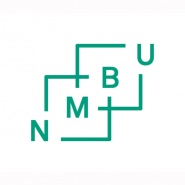 Bruk av hjelpemidler: (vennligst marker gjeldende hjelpemiddelkode)       				    Telefonnr emneansvarlig:                                                                                                            All bruk av mobiltelefon/ elektroniske hjelpemidler som inneholder kommunikasjonsutstyr, i eller utenfor eksamenslokalet, betraktes som forsøk på fusk. Med alle typer kalkulatorer menes lommekalkulator/ liten PC som ikke er knyttet til strømnett eller skriver, ikke kommuniserer med andre enheter, ikke støyer og kun består av en enkelt gjenstand.Eksamen i emnet: ………………………………………… Dato: ………………………………………… Klokkeslett: …………………………………………………    Antall studenter på denne salen: ……………………… Antall oppgaver vedlagt: ………………………………..  Antall besvarelser: ………………………Antall oppg. bokmål:……………….. Antall oppg. nynorsk: ……………………… Antall oppg. engelsk:………………………….. Eksamensinspektører (fylles ut av Studieavdelingen):						      	       EKSAMENSSAL:	A1Ingen kalkulator, ingen andre hjelpemidlerA2Ingen kalkulator, spesifiserte andre hjelpemidlerB1Utdelt kalkulator, ingen andre hjelpemidlerB2Utdelt kalkulator, spesifiserte andre hjelpemidlerC1Alle typer kalkulatorer, spesifiserte andre hjelpemidlerC2Alle typer kalkulatorer, alle andre skriftlige hjelpemidlerC3Alle typer kalkulatorer, alle andre hjelpemidler – inkludert digitale